中共三江学院委员会文件校党组字〔2019〕7号关于表彰2017-2018年度 “党建工作创新奖” 和2018年度“最佳党日活动”的通知各党总支、直属党支部：2017年以来，全校各基层党组织认真学习贯彻习近平新时代中国特色社会主义思想，积极创新党建工作，开展了一系列丰富多彩的党员教育活动，涌现了一批主题鲜明、内容丰富、生动活泼的党日活动，基层党组织的创造力、凝聚力和战斗力不断增强。经各单位申报，学校评审，文化产业与旅游管理学院教工党支部的《民办高校“党建+”学习-践行机制的构建和执行路径探索》被评为2017-2018年度 “党建工作创新奖”，计算机科学与工程学院学生党支部开展的《传承老兵精神，坚定理想信念》等6个活动被评为校2018年度“最佳党日活动”。具体名单如下：一、党建工作创新奖《民办高校“党建+”学习-践行机制的构建和执行路径探索》---文化产业与旅游管理学院教工党支部二、最佳党日活动1、《传承老兵精神，坚定理想信念》            ---计算机科学与工程学院学生党支部    2、《薪传铁军精神，聚力迎评创建》            ---电子信息工程学院党总支3、《学“志友”精神，存感恩，有责任，讲奉献》            ---土木工程学院学生党支部4、《不忘初心、师德先行、捐赠助学》            ---外国语学院英语系教工党支部5、《以实践活动为契入点，拓展信仰内化新途径》            ---商学院党总支    6、《铭记历史不忘初心，肩负使命砥砺前行》            ——文化产业与旅游管理学院学生党支部特此通知。中共三江学院委员会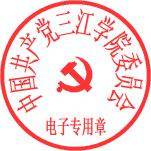                              2019年4月4日三江学院党委办公室                2019年4月4印发